Math XLwww.mathxlforschool.comHIGHLIGHTS**Students can always get 100% on the homework assignments!** They are allowed to redo any question they get wrong.**Students can earn points back and improve their understanding by doing the STUDY PLAN. Math XL promotes mastery learning.Students can complete assignments after the due date! Students can redo incorrect questions after the due date.**Students get immediate feedback!**  The home page looks like this: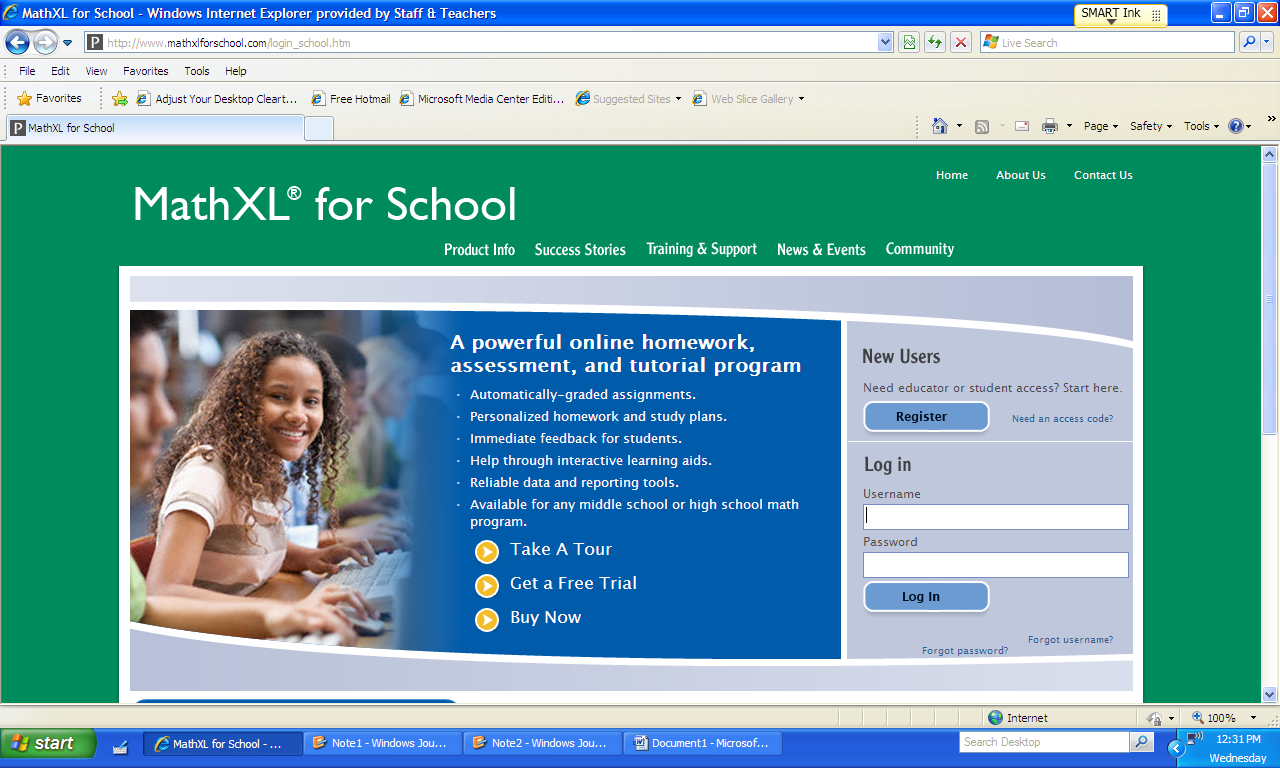 When students login it should look like this and they should click on “Enter MathXL for school”.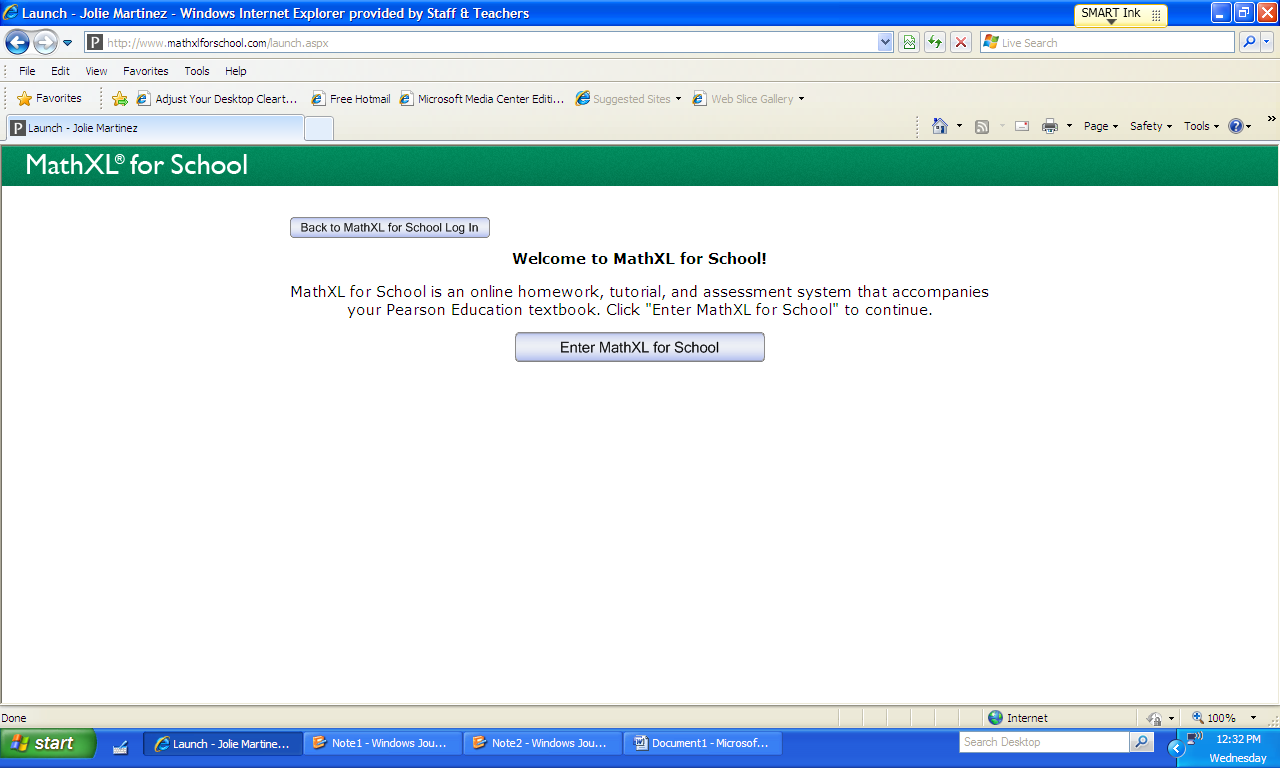 To see all assignments students must click on “Homework and Tests”.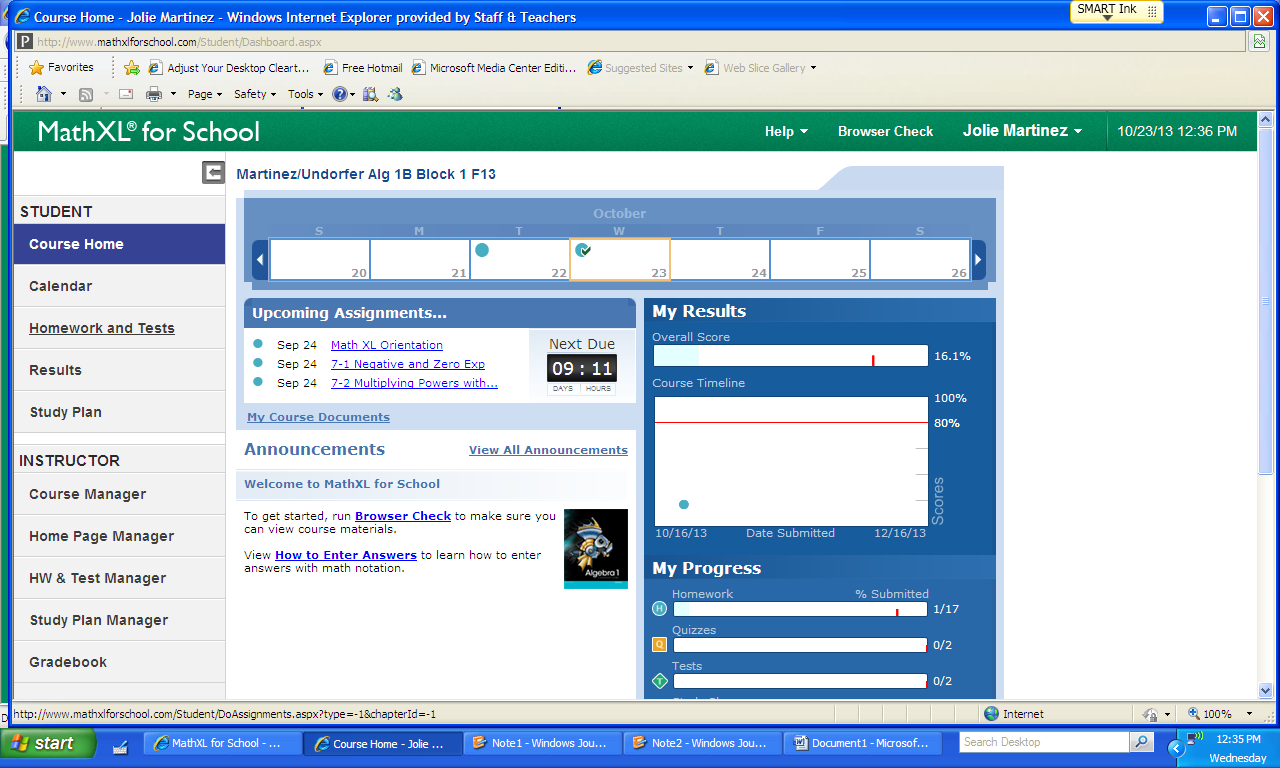 Students should now see all of their assignments, quizzes, and tests.  Students may need to view another screen to see the remainder of the assignments.  Students should click on the assignment they wish to complete.H – Homework			Q – Quiz		T – Test 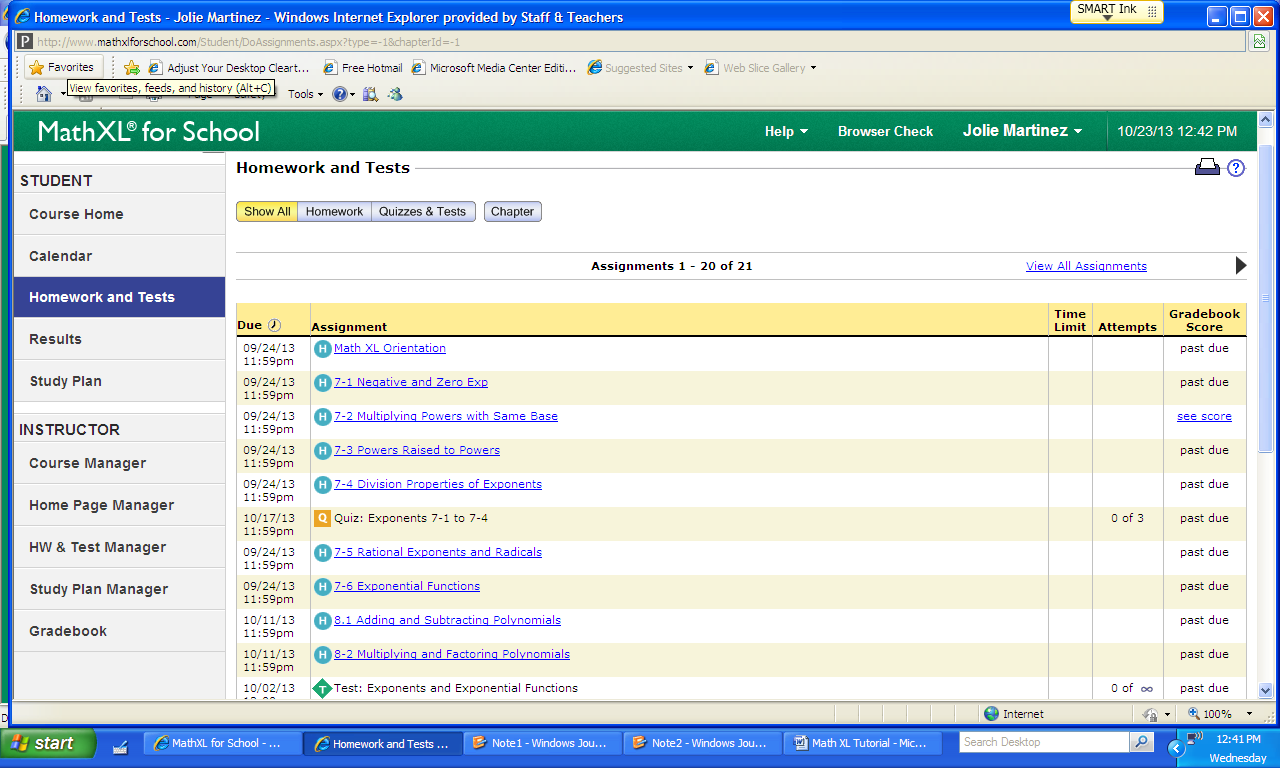 When a student chooses an assignment they will get a screen that looks similar to the one below. They click on a question number to start answering questions. They usually have 2 or 3 chances to answer correctly before they are marked wrong.Green check – question has been answered correctlyRed X – question has been answered incorrectly (This question can be redone until the student gets the correct answer.)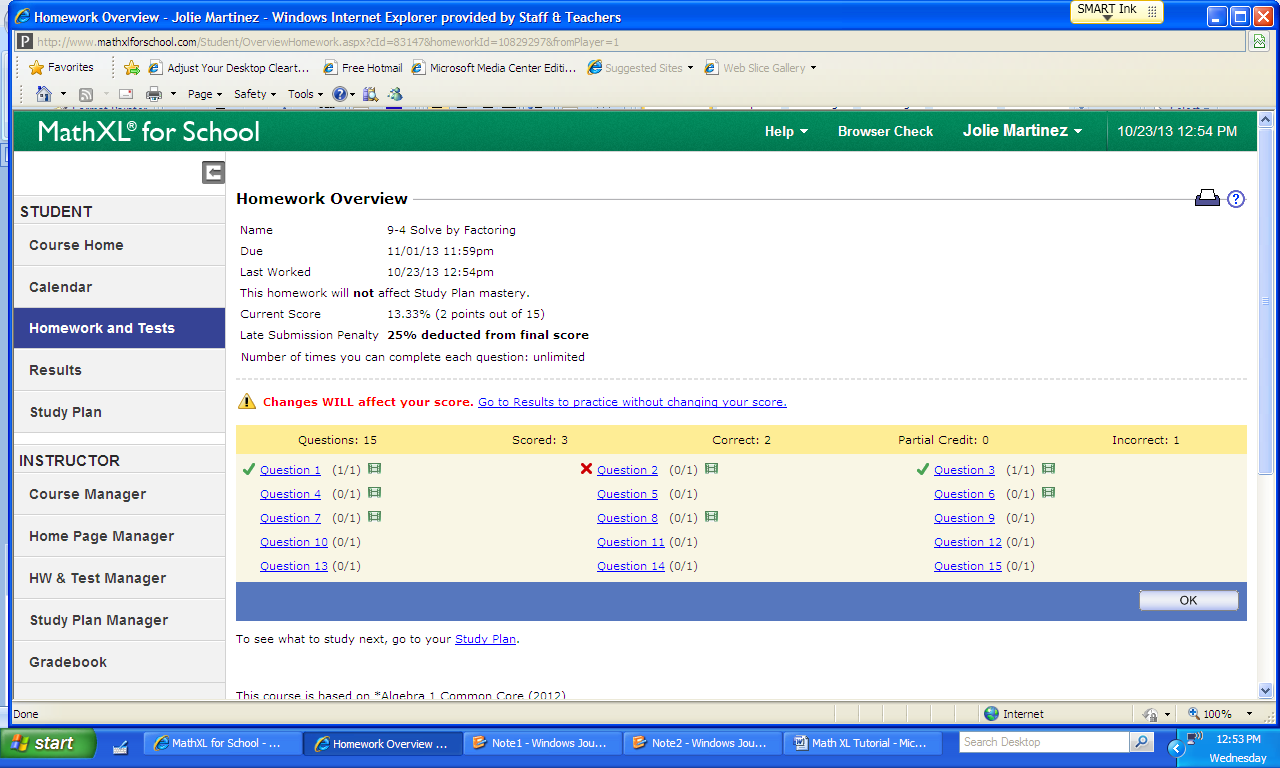 Students can redo any question they have gotten wrong, they can click on “Similar Exercise” at the bottom of the screen.  Students should ALWAYS get 100% on their homework assignments!  They can redo the question as many times as they wish…even if they get it correct! They may just want to do some more practice!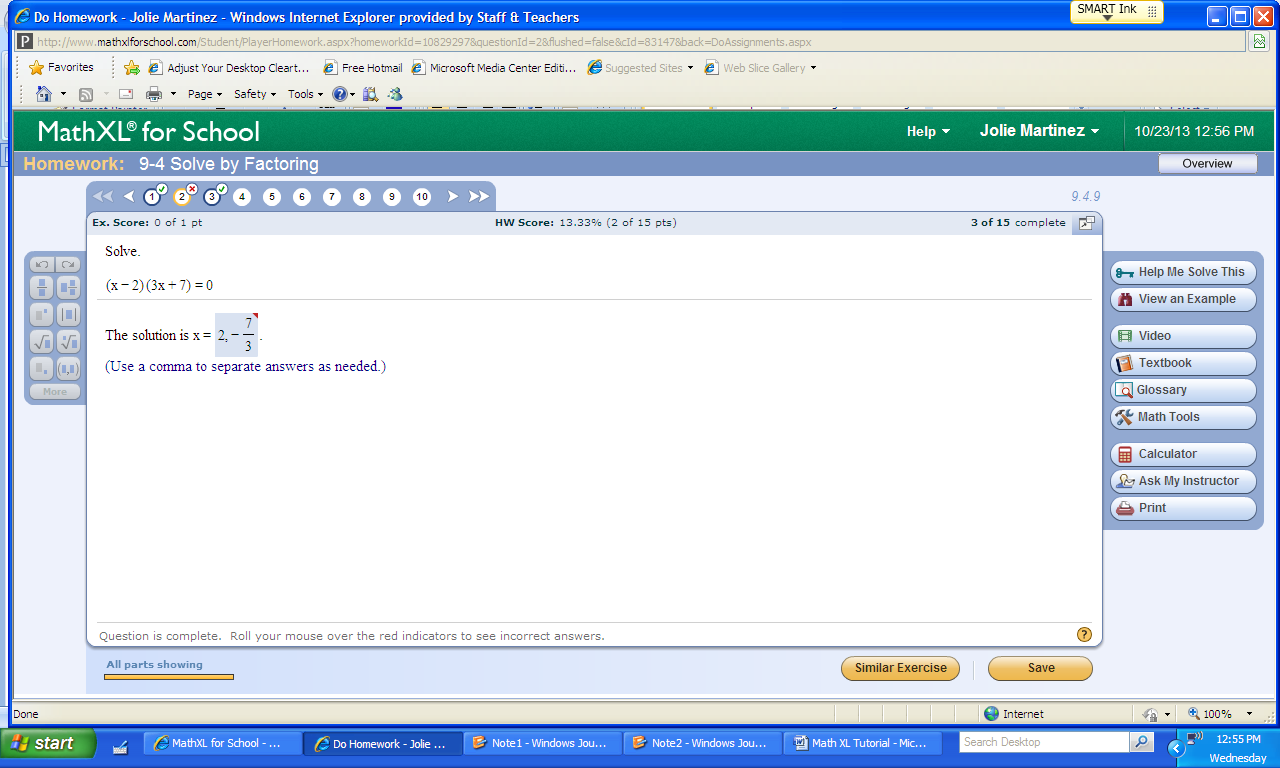 AWESOME TOOLS to help studentsHelp Me Solve This – Shows student how to solve it, but makes them do a new question for credit.View an Example – Shows student a problem almost exactly like the one they are doing. They can follow the steps given using the numbers from their question.  ****MY FAVORITE TOOL!!!*****VideoTextbookCalculator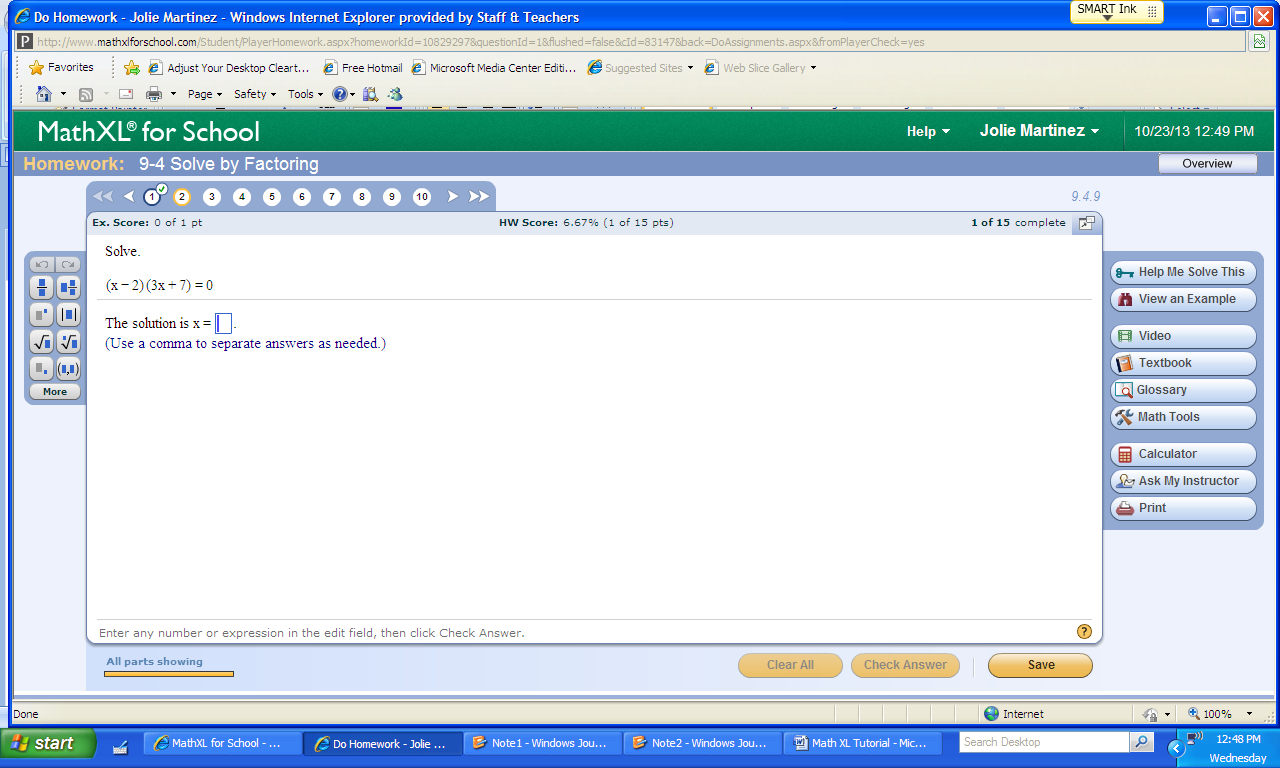 The students also have a “Study Plan”. They are given the opportunity to show mastery of concepts for which they have not demonstrated proficiency on tests or quizzes.  Students can earn back mastery points & IMPROVE their grade by completing the study plan.  They need to click on study plan to get to the screen below.  Students will then choose “practice” or “quiz me”. Students can take the quiz without doing the practice. If they do not answer the questions correctly, they will be forced to do practice before trying the quiz again.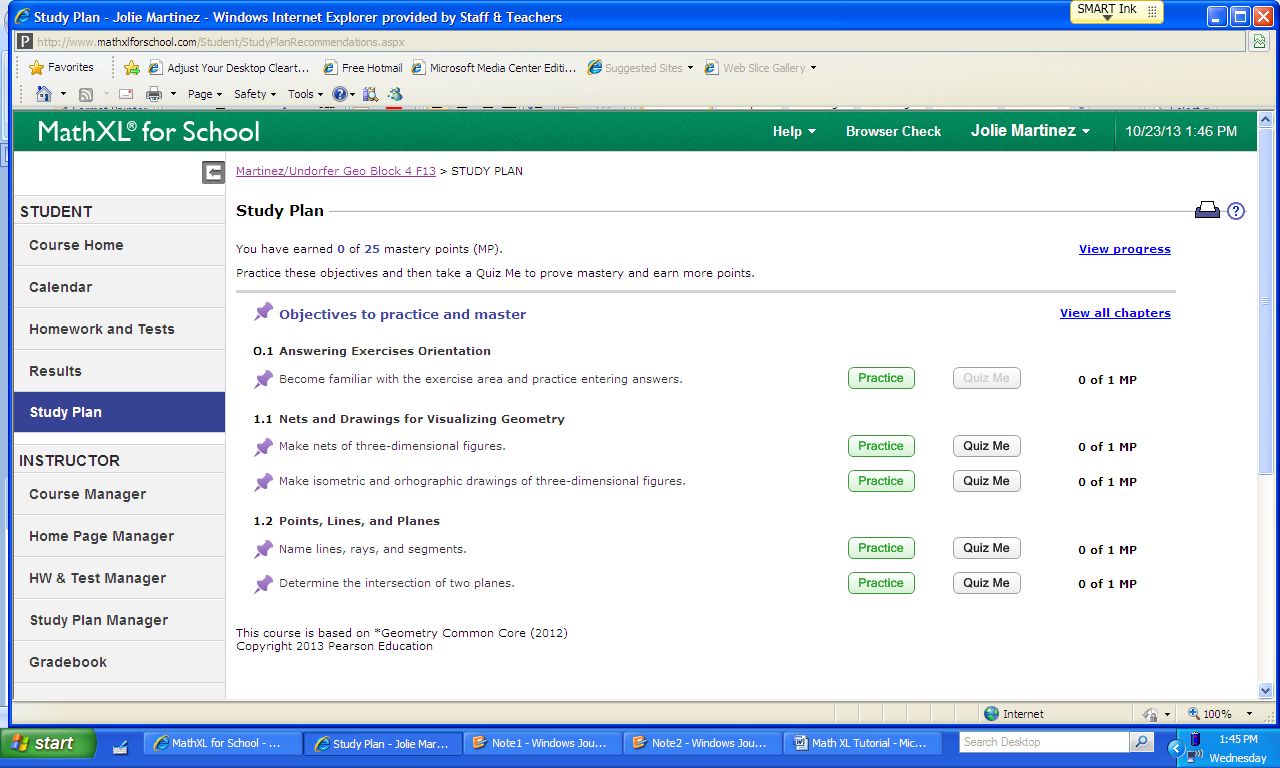 USER NAME and PASSWORDUser Name is Last name with first initial then .Alg1 for Algebra 1 or .PAPAlg1, Password is PHS followed by their student ID #.Sample Username: UndorferE.Alg1  OR   UndorferE.PAPAlg1Sample Password: PHS6005555For assistance contact: Please email or call Eileen Undorfer if you have any questions.Email: eundorf@pottstownsd.orgPhone: 610-970-6700 X82213